Edital PPGH/UFMG – Novos Olhares 2017PROCESSO SELETIVO DAS TESES E DISSERTAÇÕES DO PPGH/UFMG A SEREM INDICADAS PARA PUBLICAÇÃO NA COLEÇÃO NOVOS OLHARES O Programa de Pós-Graduação em História da Universidade Federal de Minas Gerais torna pública a abertura das inscrições do processo seletivo das dissertações e teses defendidas entre 2015 e 2016 a serem indicadas para publicação em livro na Coleção Novos Olhares, publicação em parceria do PPGH/UFMG com uma editora especializada. Serão selecionadas para publicação em livro uma (1) tese e uma (1) dissertação.Art. 1º - As inscrições serão realizadas entre os dias 01 de setembro de 2017 a 25 de setembro de 2017. Art. 2º - Os egressos interessados em concorrer à publicação da tese ou dissertação na Coleção Novos Olhares deverão: a) preencher e assinar o formulário eletrônico de inscrição disponível no seguinte endereço: http://historia.fafich.ufmg.br/forms.phpb) entregar o formulário de inscrição presencialmente na secretaria do PPGH/UFMG (FAFICH, sala 4142), de segunda a sexta-feira, das 9:00h às 17:00h. Na impossibilidade da presença do egresso a inscrição pode ser feita por procuração ou pelo orientador do trabalho;Art. 3º - São requisitos e condições para que o egresso se inscreva no processo seletivo: a) a tese ou a dissertação ter sido defendida entre janeiro de 2015 e dezembro de 2016;Art. 4º - A Comissão de Seleção das teses será formada pelos membros do Conselho Editorial da Coleção Novos Olhares, indicados pelo Colegiado do Programa de Pós-Graduação em História da UFMG e composta por três (3) representantes docentes e um (1) representante discente, indicado pelo corpo discente do Programa. Art.5o - São atribuições da Comissão de Seleção: a) verificar a adequação das teses e dissertações aos critérios de qualidade acadêmica;b) decidir pela desclassificação das teses e dissertações que não atenderem aos critérios e quesitos de seleção definidos neste Edital. c) indicar uma tese e uma dissertação para publicação; d) estabelecer uma ordem de classificação para os demais trabalhos não indicados para publicação.e) elaborar uma ata da reuniãoArt. 6o - Serão avaliadas apenas as versões das dissertações e teses depositadas junto ao PPGH/UFMG e disponíveis na Plataforma Sucupira; Art.7o – Serão quesitos de avaliação das teses e dissertações:a) qualidade acadêmica e contribuição historiográfica, considerando-se: escrita, relevância e originalidade do tema, diálogo com a historiografia de referência, metodologia, consistência teórica, pesquisa documental, análises e resultados; 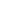 b) adequação do texto para a publicação no formato livro, o que significa considerar especialmente o volume do texto;c) tempo de defesa, a ser usado eventualmente como critério de desempate.Art. 7o - Havendo mais de dois trabalhos considerados de excelência, a comissão de avaliação poderá sugerir ao colegiado a publicação de mais uma tese e/ou dissertação, além do número de trabalhos já previsto. O colegiado decidirá sobre essa possibilidade considerando os recursos existentes. O PPGH não se responsabilizará pela publicação dos trabalhos em caso de corte de recursos por parte de agências financiadoras.Art. 8º - O processo seletivo obedecerá ao seguinte cronograma: Art. 9º - Os autores da tese e da dissertação indicadas para publicação serão os responsáveis pelas alterações no texto exigidas pelo processo de editoração proposto pela editora.Art. 10º- Os casos omissos deverão ser encaminhados à Coordenação do Programa de Pós-Graduação em História e serão analisados pela Comissão de Avaliação. Belo Horizonte, 01 de setembro de 2017.Douglas Attila MarcelinoCoordenador do Programa de Pós-Graduação em História da UFMGAna Carolina Vimieiro GomesPresidente da Comissão Avaliadora e do Conselho Editorial da Coleção Novos Olhares. AtividadeDataDivulgação do Edital01/09/2017Inscrições01/09/2017 a 25/09/2017Divulgação do resultadoA partir de 13/10/2017